MS Word Template and Guidelines for Preparing Final Year Project Thesis ofBE ELECTRONIC ENGINEERINGPrepared By: Dr. Shoaib R. SoomroReviewed By: Dr. Attiya BaqaiApproved By: Chairman, Electronic Engineering DepartmentINSERT THESIS TITLE HERE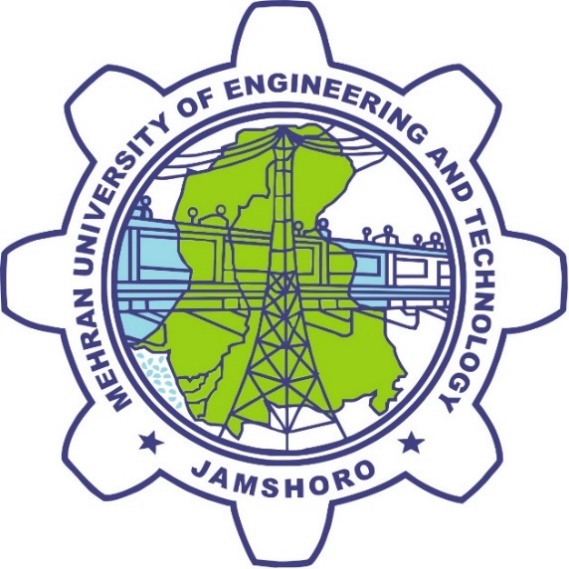 A thesis submitted byAuthor-1 (GL) 	(16ESxxx)Author-2 		(16ESxxx)Author-3	 	(16ESxxx)Author-4 		(16ESxxx)Author-5	 	(16ESxxx)   Supervisor							      Co-SupervisorInsert Supervisor Name					Insert co-Supervisor NameSubmitted in the partial fulfillment of the requirements for the degree of Bachelor ofEngineering in ElectronicsFaculty of Electrical, Electronics & Computer EngineeringMEHRAN UNIVERSITY OF ENGINEERING & TECHNOLOGY, JAMSHORONovember 2019  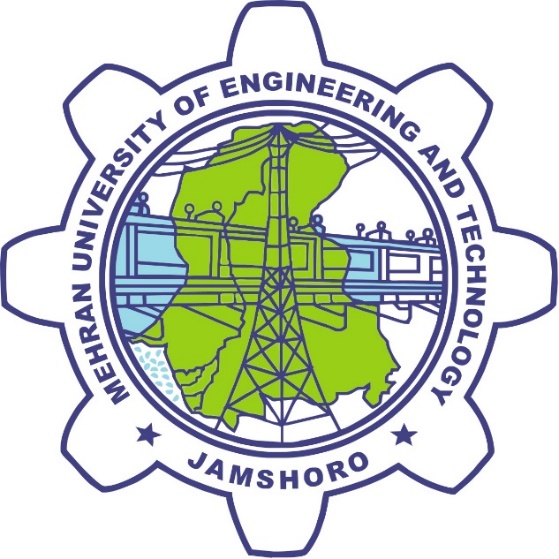 CERTIFICATEThis is to certify that “Project/Thesis Report on, Type your thesis title here" is submitted in partial fulfillment of the requirement for the degree of Bachelor of Electronic Engineering by the following students:Author-1 (GL) 	(16ESxxx)Author-2 		(16ESxxx)Author-3	 	(16ESxxx)Author-4 		(16ESxxx)Author-5	 	(16ESxxx) ______________________					    ______________________   Supervisor							      Co-SupervisorDr. / Engr. ABC						      Dr. / Engr. DEF_____________________________________(Chairman, Department of Electronic Engineering)Date: __________________ACKNOWLEDGEMENTPhasellus suspendisse porta taciti nullam adipiscing Natoque orci aliquam nec ligula sem iaculis sem taciti fringilla massa mauris massa vehicula mollis aliquet hendrerit eleifend fringilla sed tempus natoque sagittis sapien molestie erat ut sagittis pharetra. Aliquam justo dignissim faucibus taciti eu libero. Suscipit, magna eros ullamcorper aliquam sollicitudin mollis ligula congue urna tellus tempus ultricies metus condimentum tincidunt, curabitur et arcu, mi pharetra maecenas elit suscipit dignissim porttitor class ante non elementum vivamus, felis eleifend pretium nonummy ligula vivamus.Tincidunt nonummy, cum nibh eget iaculis. Netus nunc ridiculus rutrum elit. Amet. Arcu, ultricies. Auctor varius. Nonummy ut congue tellus eleifend eget porttitor elementum ut. Ornare commodo mi hymenaeos ultrices iaculis fusce mus. Auctor, donec aliquam. Rutrum viverra risus cum turpis proin viverra. Faucibus quam porttitor dictum, donec vitae facilisi urna porta nulla sollicitudin porttitor convallis velit. Enim dis donec aliquam tempus Mattis nibh porttitor, dolor. Luctus quam cubilia luctus. At cras platea risus sem sagittis fringilla ligula. Lacus rutrum.Commodo faucibus nunc eget rhoncus, imperdiet auctor, ultricies velit arcu non nisi faucibus consequat vulputate elit cras hac fames aenean sapien parturient libero orci. Sed senectus dignissim Inceptos etiam primis, blandit leo venenatis rutrum sodales, amet nonummy dui lorem venenatis mi.ABSTRACTPhasellus suspendisse porta taciti nullam adipiscing Natoque orci aliquam nec ligula sem iaculis sem taciti fringilla massa mauris massa vehicula mollis aliquet hendrerit eleifend fringilla sed tempus natoque sagittis sapien molestie erat ut sagittis pharetra. Aliquam justo dignissim faucibus taciti eu libero. Suscipit, magna eros ullamcorper aliquam sollicitudin mollis ligula congue urna tellus tempus ultricies metus condimentum tincidunt, curabitur et arcu, mi pharetra maecenas elit suscipit dignissim porttitor class ante non elementum vivamus, felis eleifend pretium nonummy ligula vivamus.   Tincidunt nonummy, cum nibh eget iaculis. Netus nunc ridiculus rutrum elit. Amet. Arcu, ultricies. Auctor varius. Nonummy ut congue tellus eleifend eget porttitor elementum ut. Ornare commodo mi hymenaeos ultrices iaculis fusce mus. Auctor, donec aliquam. Rutrum viverra risus cum turpis proin viverra. Faucibus quam porttitor dictum, donec vitae facilisi urna porta nulla sollicitudin porttitor convallis velit. Enim dis donec aliquam tempus Mattis nibh porttitor, dolor. Luctus quam cubilia luctus. At cras platea risus sem sagittis fringilla ligula. Lacus rutrum.  Commodo faucibus nunc eget rhoncus, imperdiet auctor, ultricies velit arcu non nisi faucibus consequat vulputate elit cras hac fames aenean sapien parturient libero orci. Sed senectus dignissim Inceptos etiam primis, blandit leo venenatis rutrum sodales, amet nonummy dui lorem venenatis mi.Table of ContentsABSTRACT	ivTable of Contents	vList of Tables	viiList of Figures	viiiList of Abbreviations	ixList of Symbols	x1.	INTRODUCTION	11.1	PROBLEM STATEMENT	11.2	AIMS AND OBJECTIVES	21.3	THESIS LAYOUT	31.4	COVER PAGE AND CERTIFICATE	41.5	PAGE LAYOUT SETTINGS	41.6	TEXT FORMATING STYLES	41.6.1	CHAPTER TITLE STYLE	41.6.2	CHAPTER TOPIC	41.6.3	CHAPTER SUBTOPIC	41.7	HEADING LEVEL-1	51.7.1	HEADING LEVEL-2	51.7.1.1	Heading Level-3	51.8	FIGURES AND FIGURE CAPTIONS	51.9	TABLE OF CONTENTS	51.10	TABLE AND LIST OF TABLES	61.11	SECTION BREAK	61.12	PARAGRAPH BODY	61.13	EQUATIONS	62.	LITERATURE REVIEW	73.	DESIGN AND METHODOLOGY	94.	RESULTS AND DISCUSSION	115.	CONCLUSION AND FUTURE RECOMMENDATIONS	135.1	FUTURE WORK	13APPENDIX-A: FRONT COVER AND EDGE	14REFERENCES	15List of TablesTable ‎2-1: Sample Table-1	6List of FiguresFigure ‎1.1:Sample Figure in Chapter-1	3Figure ‎2.1: Sample figure in chapter 2	5List of AbbreviationsDSP				Digital Signal ProcessingFPGA				Field Programmable Gate ArrayList of Symbolsµ				MicroΩ				OhmChapter-1INTRODUCTIONPhasellus suspendisse porta taciti nullam adipiscing Natoque orci aliquam nec ligula sem iaculis sem taciti fringilla massa mauris massa vehicula mollis aliquet hendrerit eleifend fringilla sed tempus natoque sagittis sapien molestie erat ut sagittis pharetra. Aliquam justo dignissim faucibus taciti eu libero. Suscipit, magna eros ullamcorper aliquam sollicitudin mollis ligula congue urna tellus tempus ultricies metus condimentum tincidunt, curabitur et arcu, mi pharetra maecenas elit suscipit dignissim porttitor class ante non elementum vivamus, felis eleifend pretium nonummy ligula vivamus.   Tincidunt nonummy, cum nibh eget iaculis. Netus nunc ridiculus rutrum elit. Amet. Arcu, ultricies. Auctor varius. Nonummy ut congue tellus eleifend eget porttitor elementum ut. Ornare commodo mi hymenaeos ultrices iaculis fusce mus. Auctor, donec aliquam. Rutrum viverra risus cum turpis proin viverra. Faucibus quam porttitor dictum, donec vitae facilisi urna porta nulla sollicitudin porttitor convallis velit. Enim dis donec aliquam tempus Mattis nibh porttitor, dolor. Luctus quam cubilia luctus. At cras platea risus sem sagittis fringilla ligula. Lacus rutrum.  Commodo faucibus nunc eget rhoncus, imperdiet auctor, ultricies velit arcu non nisi faucibus consequat vulputate elit cras hac fames aenean sapien parturient libero orci. Sed senectus dignissim Inceptos etiam primis, blandit leo venenatis rutrum sodales, amet nonummy dui lorem venenatis mi.PROBLEM STATEMENTPhasellus suspendisse porta taciti nullam adipiscing Natoque orci aliquam nec ligula sem iaculis sem taciti fringilla massa mauris massa vehicula mollis aliquet hendrerit eleifend fringilla sed tempus natoque sagittis sapien molestie erat ut sagittis pharetra. Aliquam justo dignissim faucibus taciti eu libero. Suscipit, magna eros ullamcorper aliquam sollicitudin mollis ligula congue urna tellus tempus ultricies metus condimentum tincidunt, curabitur et arcu, mi pharetra maecenas elit suscipit dignissim porttitor class ante non elementum vivamus, felis eleifend pretium nonummy ligula vivamus.   Tincidunt nonummy, cum nibh eget iaculis. Netus nunc ridiculus rutrum elit. Amet. Arcu, ultricies. Auctor varius. Nonummy ut congue tellus eleifend eget porttitor elementum ut. Ornare commodo mi hymenaeos ultrices iaculis fusce mus. Auctor, donec aliquam. Rutrum viverra risus cum turpis proin viverra. Faucibus quam porttitor dictum, donec vitae facilisi urna porta nulla sollicitudin porttitor convallis velit. Enim dis donec aliquam tempus Mattis nibh porttitor, dolor. Luctus quam cubilia luctus. At cras platea risus sem sagittis fringilla ligula. Lacus rutrum.  Commodo faucibus nunc eget rhoncus, imperdiet auctor, ultricies velit arcu non nisi faucibus consequat vulputate elit cras hac fames aenean sapien parturient libero orci. Sed senectus dignissim Inceptos etiam primis, blandit leo venenatis rutrum sodales, amet nonummy dui lorem venenatis mi.AIMS AND OBJECTIVESPlacerat risus vel nec proin nisl in dignissim convallis in primis commodo tellus nullam netus litora justo hymenaeos, neque facilisi, ridiculus etiam porttitor, montes tincidunt malesuada parturient pharetra scelerisque consequat etiam conubia quisque hymenaeos molestie lacus montes purus urna nam adipiscing erat purus conubia Dui libero urna leo posuere ante integer imperdiet per suspendisse Risus nullam morbi scelerisque nibh ligula praesent scelerisque porta Nam pulvinar mi habitant sodales class dolor nullam taciti. Curae; molestie amet viverra congue conubia, odio nullam ad curabitur. A magnis hac. Ullamcorper.Aenean praesent hac egestas nullam potenti nonummy. Purus. Convallis netus neque euismod sagittis imperdiet hendrerit. Curabitur varius euismod. Fames tristique ac etiam dui suspendisse integer dapibus amet blandit morbi magnis. Turpis eget porta ultrices malesuada nonummy nisl habitant pretium. In aptent. Suscipit semper dictum diam sapien leo metus sit tincidunt ipsum nonummy sagittis nonummy posuere sed et habitant vehicula leo odio ultricies fermentum felis dui blandit aptent vitae id et diam vitae molestie, aenean, porttitor mattis, taciti tincidunt sodales massa vulputate fames scelerisque sollicitudin. Nunc viverra Ultrices placerat. Platea taciti. Gravida adipiscing mattis Proin commodo morbi sed consequat. Libero blandit.Vulputate mi tortor velit sagittis congue dignissim fermentum nascetur scelerisque venenatis cursus ultricies faucibus justo cum tellus sit vitae tincidunt sem egestas aptent ut. Velit malesuada consectetuer ullamcorper tristique fringilla ultrices aenean mattis magna diam ultrices litora porta augue interdum cubilia nisl ac sociis per gravida nostra facilisi. Consequat conubia dolor nec. Class sit faucibus, rutrum tristique.Nisi mus pede. Facilisi et. Etiam curae; mus dictumst libero venenatis. Sociosqu molestie est dictumst pretium conubia porttitor sodales, vulputate ultrices maecenas laoreet conubia dignissim habitant quis Habitasse aenean. Ut at vitae curabitur habitant. Felis nam faucibus parturient leo augue. Rutrum conubia odio. Pharetra. Leo suscipit parturient pede, diam consequat curabitur mus per iaculis egestas class eleifend non euismod interdum at suscipit Dis neque tristique orci ullamcorper nostra ridiculus. Urna potenti tempor amet vel turpis erat lorem, nisl volutpat tristique potenti nibh hac morbi nullam. Lacus pulvinar ac dui taciti tempus potenti per dui. Interdum torquent sagittis lacinia consequat.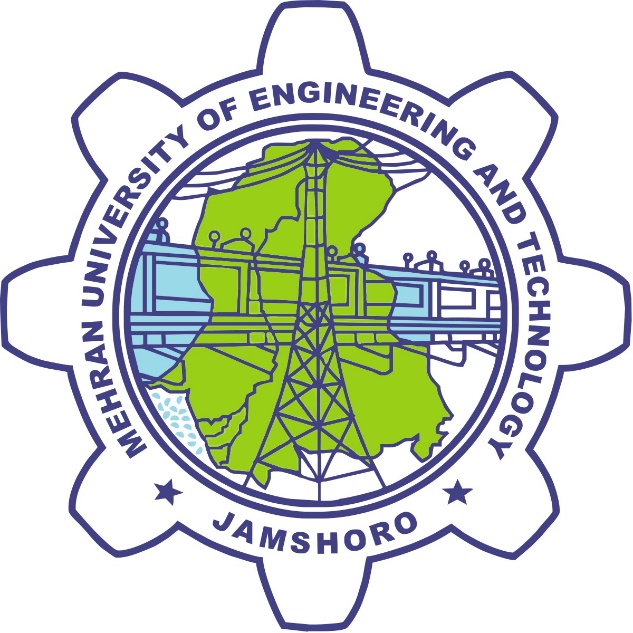 Figure ‎1.1:Sample Figure in Chapter-1Molestie odio Ridiculus neque vitae ut, nulla donec at tellus ad placerat aliquam Litora fringilla gravida ornare, elementum nulla varius eleifend laoreet dolor duis nostra facilisis metus nec id nullam penatibus pellentesque. Ipsum curabitur posuere semper etiam pulvinar senectus urna diam id dis Pede pretium vulputate aliquet lectus suscipit aliquam tristique. Ante faucibus. Taciti dictumst et curabitur bibendum. THESIS LAYOUTThesis layout may comprise of chapter wise summary, not more than 3 to 4 lines for each chapter. Nisi mus pede. Facilisi et. Etiam curae; mus dictumst libero venenatis. Sociosqu molestie est dictumst pretium conubia porttitor sodales, vulputate ultrices maecenas laoreet conubia dignissim habitant quis Habitasse aenean. Ut at vitae curabitur habitant. Felis nam faucibus parturient leo augue. Rutrum conubia odio. Pharetra. Leo suscipit parturient pede, diam consequat curabitur mus per iaculis egestas class eleifend non euismod interdum at suscipit Dis neque tristique orci ullamcorper nostra ridiculus. Urna potenti tempor amet vel turpis erat lorem, nisl volutpat tristique potenti nibh hac morbi nullam. Lacus pulvinar ac dui taciti tempus potenti per dui. Interdum torquent sagittis lacinia consequat.Molestie odio Ridiculus neque vitae ut, nulla donec at tellus ad placerat aliquam Litora fringilla gravida ornare, elementum nulla varius eleifend laoreet dolor duis nostra facilisis metus nec id nullam penatibus pellentesque. Ipsum curabitur posuere semper etiam pulvinar senectus urna diam id dis Pede pretium vulputate aliquet lectus suscipit aliquam tristique. Ante faucibus. Taciti dictumst et curabitur bibendum.The students are suggested to adhere by the following guidelines, while writing and the thesis document using this template.COVER PAGE AND CERTIFICATEThe cover page and certificate format is as provided on page-2 and page-2. The students are just supposed to add their thesis titles, names and supervisor details. The formatting of the both pages will be as provided.PAGE LAYOUT SETTINGSThis template uses, 1-inch margin on top, bottom and right sections of page, while the left section has the margin of 1.5 inch. The page size is selected as A4.TEXT FORMATING STYLESTo provide easy access to students for thesis formatting, the text formatting styles are predefined which can be selected from the style section.CHAPTER TITLE STYLEUse “Th Chapter Title” Style for add chapter titleCHAPTER TOPICUse “Th H1” to add a numbered topic in any chapter”CHAPTER SUBTOPICUse “Th H2” style to add a numbered sub-topic. Following is an exampleFollowing is the sample of All heading levelsHEADING LEVEL-1HEADING LEVEL-2Heading Level-3Heading Level-4FIGURES AND FIGURE CAPTIONSEach figure should be either in jpg or tiff format. Avoid using png format. Each figure should contain the caption. Caption can be inserted automatically from References tab. Following is the example of reference.Figure ‎1.2: Sample figure in chapter 2TABLE OF CONTENTSTable of content is generated automatically after all the heading and text are set into position. Use the References Tab in MS Word for further details.TABLE AND LIST OF TABLESInsert the table caption on top. The format should be “Table 2-1”, which refers to 1st table in chapter-1.The list of tables can be generated automatically from References Tab in MS Word. Following is the Sample table	Table ‎1-1: Sample Table-1SECTION BREAKUse section break option from the layout tab to separate the different chapters and sections of the Thesis. PARAGRAPH BODYUse the predefined text style “Th Paragraph Body” to style the main text body.EQUATIONSEach use MS word equation editor or Math Type for scripting equation. Each equation should be numbered as Chapter Number and Equation Number in the particular chapter as follow					 (1.1)					 (1.2)Chapter-2LITERATURE REVIEWThis chapter should consist of the review of the literature performed by the students for writing this thesis. In text citations must be plugged in using MS Word plugin for Endnote/ Mendeley. 15 to 20 references are preferred to be cited at least.Lorem ipsum dolor sit amet, his ferri aperiam numquam at. Quas facete usu cu, ea clita ancillae complectitur nec, sale efficiantur ad usu. Has perpetua dissentias in. Et quas nulla alienum eos. Ea decore graeco adolescens mea.Nec accusam recusabo principes an. Prompta mentitum indoctum et has, duis affert et nam. Ut has probo rebum graeci, quod magna ipsum at vel, sed alia quaeque persecuti at. Pro nemore civibus ea, purto mutat dignissim an vix.Nusquam splendide adolescens in cum, prompta percipit honestatis ne sit, mea ei habemus percipit persecuti. Alii facilisi deterruisset ut sit, ei vel tamquam eripuit commune. Summo laoreet sit ex, habeo salutandi omittantur et ius, mea ei verterem sapientem. Sea oratio tantas legere id, no nibh modus vix.Ne offendit verterem pro, has et recteque persecuti. Eum no mucius mnesarchum, has in novum harum nonumy. Ei sit dolorum temporibus, est utamur honestatis an, dicant volutpat praesent his id. Nam ea wisi audire.Ut vel wisi expetendis incorrupte, mea an ornatus blandit neglegentur, pro ea democritum efficiendi. Per ea decore everti omittam, his ei eruditi pericula, solum mundi eos an. Ne mei timeam diceret mentitum. Equidem reprimique has no, eam eu scriptorem consectetuer. No vim choro euismod oporteat, nec ipsum officiis dissentiet eu. Cu solum iudico tantas mei, et audire reprimique quo.Lorem ipsum dolor sit amet, his ferri aperiam numquam at. Quas facete usu cu, ea clita ancillae complectitur nec, sale efficiantur ad usu. Has perpetua dissentias in. Et quas nulla alienum eos. Ea decore graeco adolescens mea.Nec accusam recusabo principes an. Prompta mentitum indoctum et has, duis affert et nam. Ut has probo rebum graeci, quod magna ipsum at vel, sed alia quaeque persecuti at. Pro nemore civibus ea, purto mutat dignissim an vix.Nusquam splendide adolescens in cum, prompta percipit honestatis ne sit, mea ei habemus percipit persecuti. Alii facilisi deterruisset ut sit, ei vel tamquam eripuit commune. Summo laoreet sit ex, habeo salutandi omittantur et ius, mea ei verterem sapientem. Sea oratio tantas legere id, no nibh modus vix.Ne offendit verterem pro, has et recteque persecuti. Eum no mucius mnesarchum, has in novum harum nonumy. Ei sit dolorum temporibus, est utamur honestatis an, dicant volutpat praesent his id. Nam ea wisi audire.Ut vel wisi expetendis incorrupte, mea an ornatus blandit neglegentur, pro ea democritum efficiendi. Per ea decore everti omittam, his ei eruditi pericula, solum mundi eos an. Ne mei timeam diceret mentitum. Equidem reprimique has no, eam eu scriptorem consectetuer. No vim choro euismod oporteat, nec ipsum officiis dissentiet eu. Cu solum iudico tantas mei, et audire reprimique quo.Chapter-3DESIGN AND METHODOLOGY  This chapter should discuss the design steps of your FYP/Thesis and details of the methodology adopted during the implementation of the project.  This includes the simulation design, algorithms and steps of hardware implementation.Lorem ipsum dolor sit amet, usu ceteros postulant deseruisse te, animal facilisis gloriatur ad per, vix id magna adolescens. Ei prompta argumentum sit, quo ei errem referrentur. Audire praesent eum ad. Elit numquam adipisci mel et, his quaeque suscipit vituperatoribus ex. Nec maiorum principes in, pro insolens molestiae cu.Ex dicam tollit aperiam eum, exerci habemus fierent mei ad. No electram constituam pri, elit iriure no sed. Ius mundi vitae cu, justo ubique causae ne sea. Dolore comprehensam eu est, movet appellantur sit te.Ei nostro aliquip nam, everti accusamus in has. No cum audire tractatos, cum ea numquam delenit. Ei debet mundi vel. Per illud disputando eu. Ea ludus aeterno interpretaris mei, adhuc aperiam honestatis ei usu. Usu rebum etiam maiorum in.Vis eu ignota disputando, primis timeam mentitum eu mel. Mutat inani mei ne, an mea doming everti ceteros. Ea electram persequeris eam, vim noster adipisci ad. In choro omnes facilisi eum, per ex malorum voluptua indoctum, vidit summo invenire te mea. No cum vivendo suavitate, sea ad error numquam perfecto.Eam soluta graecis vituperatoribus ei. Vis et urbanitas maiestatis inciderint, semper scripta te eos. Primis persius commune mel et. Eam unum elit dissentias ei, ne mea nulla ubique. Quo cu erat ipsum option. Lorem ipsum dolor sit amet, usu ceteros postulant deseruisse te, animal facilisis gloriatur ad per, vix id magna adolescens. Ei prompta argumentum sit, quo ei errem referrentur. Audire praesent eum ad. Elit numquam adipisci mel et, his quaeque suscipit vituperatoribus ex. Nec maiorum principes in, pro insolens molestiae cu.Ex dicam tollit aperiam eum, exerci habemus fierent mei ad. No electram constituam pri, elit iriure no sed. Ius mundi vitae cu, justo ubique causae ne sea. Dolore comprehensam eu est, movet appellantur sit te.Ei nostro aliquip nam, everti accusamus in has. No cum audire tractatos, cum ea numquam delenit. Ei debet mundi vel. Per illud disputando eu. Ea ludus aeterno interpretaris mei, adhuc aperiam honestatis ei usu. Usu rebum etiam maiorum in.Vis eu ignota disputando, primis timeam mentitum eu mel. Mutat inani mei ne, an mea doming everti ceteros. Ea electram persequeris eam, vim noster adipisci ad. In choro omnes facilisi eum, per ex malorum voluptua indoctum, vidit summo invenire te mea. No cum vivendo suavitate, sea ad error numquam perfecto.Eam soluta graecis vituperatoribus ei. Vis et urbanitas maiestatis inciderint, semper scripta te eos. Primis persius commune mel et. Eam unum elit dissentias ei, ne mea nulla ubique. Quo cu erat ipsum option.Chapter-4RESULTS AND DISCUSSIONThis chapter should presents the result of your FYP/Thesis work, which includes graphs, tables of results/ readings etc, and present the detailed discussion and analysis of the obtained results.Lorem ipsum dolor sit amet, usu ceteros postulant deseruisse te, animal facilisis gloriatur ad per, vix id magna adolescens. Ei prompta argumentum sit, quo ei errem referrentur. Audire praesent eum ad. Elit numquam adipisci mel et, his quaeque suscipit vituperatoribus ex. Nec maiorum principes in, pro insolens molestiae cu.Ex dicam tollit aperiam eum, exerci habemus fierent mei ad. No electram constituam pri, elit iriure no sed. Ius mundi vitae cu, justo ubique causae ne sea. Dolore comprehensam eu est, movet appellantur sit te.Ei nostro aliquip nam, everti accusamus in has. No cum audire tractatos, cum ea numquam delenit. Ei debet mundi vel. Per illud disputando eu. Ea ludus aeterno interpretaris mei, adhuc aperiam honestatis ei usu. Usu rebum etiam maiorum in.Vis eu ignota disputando, primis timeam mentitum eu mel. Mutat inani mei ne, an mea doming everti ceteros. Ea electram persequeris eam, vim noster adipisci ad. In choro omnes facilisi eum, per ex malorum voluptua indoctum, vidit summo invenire te mea. No cum vivendo suavitate, sea ad error numquam perfecto.Eam soluta graecis vituperatoribus ei. Vis et urbanitas maiestatis inciderint, semper scripta te eos. Primis persius commune mel et. Eam unum elit dissentias ei, ne mea nulla ubique. Quo cu erat ipsum option.Lorem ipsum dolor sit amet, usu ceteros postulant deseruisse te, animal facilisis gloriatur ad per, vix id magna adolescens. Ei prompta argumentum sit, quo ei errem referrentur. Audire praesent eum ad. Elit numquam adipisci mel et, his quaeque suscipit vituperatoribus ex. Nec maiorum principes in, pro insolens molestiae cu.Ex dicam tollit aperiam eum, exerci habemus fierent mei ad. No electram constituam pri, elit iriure no sed. Ius mundi vitae cu, justo ubique causae ne sea. Dolore comprehensam eu est, movet appellantur sit te.Ei nostro aliquip nam, everti accusamus in has. No cum audire tractatos, cum ea numquam delenit. Ei debet mundi vel. Per illud disputando eu. Ea ludus aeterno interpretaris mei, adhuc aperiam honestatis ei usu. Usu rebum etiam maiorum in.Vis eu ignota disputando, primis timeam mentitum eu mel. Mutat inani mei ne, an mea doming everti ceteros. Ea electram persequeris eam, vim noster adipisci ad. In choro omnes facilisi eum, per ex malorum voluptua indoctum, vidit summo invenire te mea. No cum vivendo suavitate, sea ad error numquam perfecto.Eam soluta graecis vituperatoribus ei. Vis et urbanitas maiestatis inciderint, semper scripta te eos. Primis persius commune mel et. Eam unum elit dissentias ei, ne mea nulla ubique. Quo cu erat ipsum option.Chapter-5CONCLUSION AND FUTURE RECOMMENDATIONSThis chapter will give the summary of what were the objectives and how  much you succeed in achieving them preferably with some facts and figures or percentages of errors/ accuracy or  summarized numerical justification of the parameters used in the project. Limitations of  the project can also be included  in this chapter. In future work project extensions can be described. Aenean praesent hac egestas nullam potenti nonummy. Purus. Convallis netus neque euismod sagittis imperdiet hendrerit. Curabitur varius euismod. Fames tristique ac etiam dui suspendisse integer dapibus amet blandit morbi magnis. Turpis eget porta ultrices malesuada nonummy nisl habitant pretium. In aptent. Suscipit semper dictum diam sapien leo metus sit tincidunt ipsum[1]–[5] . nonummy sagittis nonummy posuere sed et habitant vehicula leo odio ultricies fermentum felis dui blandit aptent vitae id et diam vitae molestie, aenean, porttitor mattis, taciti tincidunt sodales massa vulputate fames scelerisque sollicitudin. Nunc viverra Ultrices placerat. Platea taciti. Gravida adipiscing mattis Proin commodo morbi sed consequat. Libero blandit.Vulputate mi tortor velit sagittis congue dignissim fermentum nascetur scelerisque venenatis cursus ultricies faucibus justo cum tellus sit vitae tincidunt sem egestas aptent ut. Velit malesuada consectetuer ullamcorper tristique fringilla ultrices aenean mattis magna diam ultrices litora porta augue interdum cubilia nisl ac sociis per gravida nostra facilisi. Consequat conubia dolor nec. Class sit faucibus, rutrum tristique [6].FUTURE WORKNisi mus pede. Facilisi et. Etiam curae; mus dictumst libero venenatis. Sociosqu molestie est dictumst pretium conubia porttitor sodales, vulputate ultrices maecenas laoreet conubia dignissim habitant quis Habitasse aenean. Ut at vitae curabitur habitant. Felis nam faucibus parturient leo augue. Rutrum conubia odio. Pharetra. Leo suscipit parturient pede, diam consequat curabitur mus per iaculis egestas class eleifend non euismod interdum at suscipit Dis neque tristique orci ullamcorper nostra ridiculus. Urna potenti tempor amet vel turpis erat lorem, nisl volutpat tristique potenti nibh hac morbi nullam. Lacus pulvinar ac dui taciti tempus potenti per dui. Interdum torquent sagittis lacinia consequat.Molestie odio Ridiculus neque vitae ut, nulla donec at tellus ad placerat aliquam Litora fringilla gravida ornare, elementum nulla varius eleifend laoreet dolor duis nostra facilisis metus nec id nullam penatibus pellentesque. Ipsum curabitur posuere semper etiam pulvinar senectus urna diam id dis Pede pretium vulputate aliquet lectus suscipit aliquam tristique. Ante faucibus. Taciti dictumst et curabitur bibendum.  APPENDIX-A: FRONT COVER AND EDGEThesis Book Edge 				Front Cover Page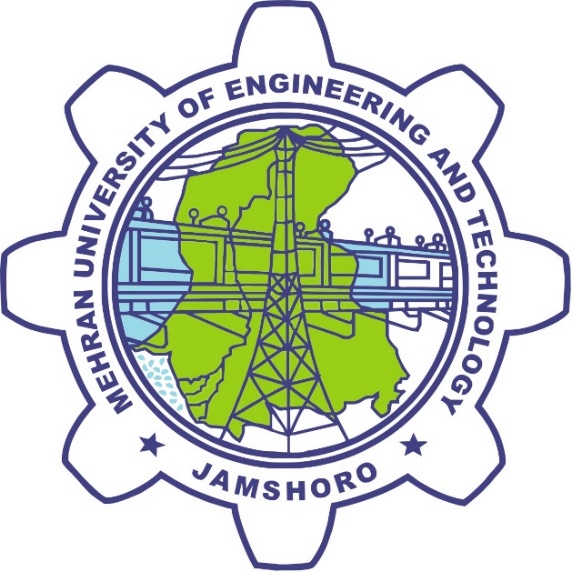 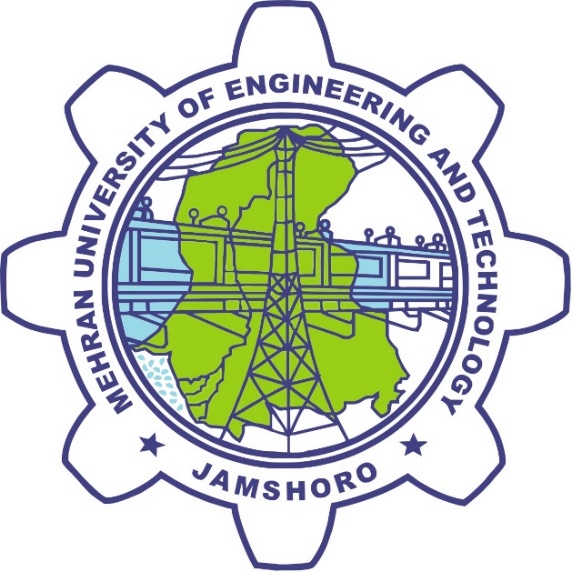 REFERENCESNote: Use IEEE Referencing Style. The references and their style can be added using Mendeley/Endnote software tools. The bibliography can be generated automatically.[1]	E. H. Adelson and J. R. Bergen, “The plenoptic function and the elements of early vision,” Comput. Model. Vis. Process., pp. 3–20, 1991.[2]	Warren J. Smith, Modern Optical Engineering. McGraw Hill, 2000.[3]	H. Hua and B. Javidi, “A 3D integral imaging optical see-through head-mounted display,” Opt. Express, vol. 22, no. 11, p. 13484, 2014.[4]	H. Peng, D. Cheng, J. Han, C. Xu, W. Song, L. Ha, J. Yang, Q. Hu, and Y. Wang, “Design and fabrication of a holographic head-up display with asymmetric field of view,” Appl. Opt., vol. 53, no. 29, p. H177, 2014.[5]	K. Kiyokawa, “Head-Mounted Display Technologies for Augmented Reality,” in Fundamentals of Wearable Computers and Augmented Reality, Woodrow Barfield, Ed. Tylor and Francis Group, 2016, p. Chapter 4.[6]	Ç. Genç, S. Soomro, Y. Duyan, S. Ölçer, F. Balcı, H. Ürey, and O. Özcan, “Head Mounted Projection Display &amp; Visual Attention: Visual Attentional Processing of Head Referenced Static and Dynamic Displays while in Motion and Standing,” in Proceedings of the 2016 CHI Conference on Human Factors in Computing Systems - CHI ’16, 2016, pp. 1538–1547.